OLIKALMI ÉS TÁRSA Háziorvosi és Egészségügyi Szolgáltató Kft.
Dr. Oláh Kálmán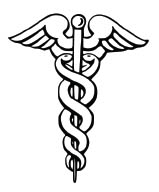 Szh.: 8251 Zánka, Rákóczi út 34.Tel.: 0630/2834433, e-mail: olikalmi@gmail.com
Th.: 8251 Zánka, Rákóczi út 31., ORVOSI RENDELŐ
Tel.: 0687/468181, 0630/9787884
e-mail: zankarendelo@gmail.comKedves Betegeink!Dr. Oláh Kálmán háziorvos értesíti a lakosságot, hogy2021. július 30-ánszabadság miatt nem rendel. Helyettesít: Dr. Rothstädter Ágnes háziorvosTelefon: 87/ 478-047sürgős esetben 8:00-16:00 óráig hívható: 06/30-686-8289Rendelés:Köveskálon:	Péntek: 9:00 – 12:00 óráig12:00 óra után telefonon elérhető leszek: 06 30/283 44 33, kérem engem keressenek!
Ügyelet: Délután 16.00 órától – reggel 8.00 óráig a Balatonfüredi Szakrendelőben (8230 Balatonfüred, Csárda u. 1.) – Telefon: 87/ 580-886, 580-887, 580-888Dr. Oláh Kálmán, háziorvos